Nombre y Apellidos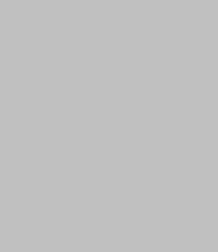 	Teléfono	                                                                 CorreoWeb personal / blogPERFIL PROFESIONAL, PUESTO OCUPADOIndicar el propio perfil profesional y las motivaciones que hacen de usted el/la candidato/a ideal para el puesto.  EXPERIENCIA                                    PROFESIONAL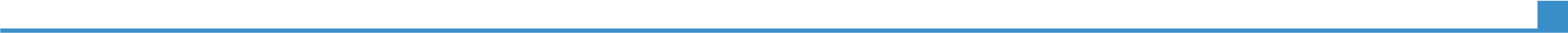 Fechas (desde - hasta)Tipo de trabajo o puesto Fechas (desde - hasta)Nombre de la empresa, ciudadActividades o sector de la empresa   Fechas (desde - hasta)Principales actividades desarrolladas y responsabilidades Fechas (desde - hasta)Fechas (desde - hasta)Tipo de trabajo o puestoFechas (desde - hasta)Nombre de la empresa, ciudadActividades o sector de la empresa Fechas (desde - hasta)Principales actividades desarrolladas y responsabilidades  Fechas (desde - hasta)FORMACIÓNFechas (desde - hasta)Título obtenido  Fechas (desde - hasta)Nombre universidad, instituto o escuela, ciudad  Nombre universidad, instituto o escuela, ciudad  Fechas (desde - hasta)Principales asignaturas y habilidades adquiridasPrincipales asignaturas y habilidades adquiridasFechas (desde - hasta)Título obtenido  Fechas (desde - hasta)Nombre universidad, instituto o escuela, ciudad   Nombre universidad, instituto o escuela, ciudad   Fechas (desde - hasta)Principales asignaturas y habilidades adquiridasPrincipales asignaturas y habilidades adquiridasCOMPETENCIAS PERSONALESLengua madreOtros idiomasIndicar el nivel y, si hay, los certificados Competencias técnicasIndicar todas las competencias poseídas: informáticas, digitales, profesionales, organizativas.Actividades e interesesIndicar las actividades que se practican en el tiempo libre, o los  intereses personales Carné de conducirIndicar el tipo de carné poseídoMÁS INFORMACIÓNPublicacionesProyectosConferenciasSeminariosReconocimientos y premiosCertificadosIndicar cualquier tipo de información relevanteFirma